แบบรายงานผลความรู้สัมมาชีพชุมชน (แบบ 1)(ประเภท : ความรู้สัมมาชีพ)....................................................1. หมวดหมู่อาชีพ ให้ใส่เครื่องหมาย ( / ) หน้าตัวเลือกตามประเภทอาชีพ     (สามารถตอบได้มากกว่า 1 หมวดหมู่ เช่น ทำเกษตรกรรม และมีศักยภาพเป็นแหล่งท่องเที่ยวด้วย)	1.1 ( ) เกษตรกรรม	1.2 (     ) ท่องเที่ยวชุมชน	1.3 (     ) อื่นๆ (โปรดระบุ................................................)	1.4 (     ) การแปรรูปอาหาร	1.5 (     ) การแปรรูปเครื่องดื่ม	1.6 (     ) การแปรรูปผ้าและเครื่องแต่งกาย	1.7 (     ) การแปรรูปของใช้และเครื่องประดับ	1.8 (     ) การแปรรูปสมุนไพรที่ไม่ใช่อาหารนิยาม : ความรู้สัมมาชีพชุมชน หมายถึง ความรู้ซึ่งเป็นอาชีพที่มีการดำเนินการตามแนวทางส่งเสริมการสร้างสัมมาชีพชุมชนตามหลักปรัชญาเศรษฐกิจพอเพียง 2. ชื่อองค์ความรู้	 	การเพาะเห็ดฟาง3. ชื่อเจ้าขององค์ความรู้	 	นายเจะมะแอ    เจะมะ4. ที่อยู่	 	บ้านเลขที่  104/2   หมู่ที่ 7  ตำบลป่าไร่   อำเภอแม่ลาน  จังหวัดปัตตานีรหัสไปรษณีย์  94180  หมายเลขโทรศัพท์  080-13721195. ความเป็นมา/แรงบันดาลใจ/เหตุผลที่ทำ	 	เห็ดฟางเป็นอาหารที่มีประโยชน์ช่วยสร้างภูมิคุ้มกันให้กับร่างกายและเป็นพืชเศรษฐกิจอีกชนิดหนึ่งที่มีราคาค่อนข้างสูง ประมาณ 70-120 บาทต่อกิโลกรัม สามารถเป็นทำเป็นอาชีพเสริม เพิ่มรายได้ให้กับครอบครัวได้6. วัตถุประสงค์ 	6.1     เพื่อให้ผู้เรียนรู้สามารถนำไปประกอบอาชีพเสริม เพิ่มรายได้ในครัวเรือน 	6.2     เพื่อให้คนในชุมชนได้บริโภคอาหารที่มีคุณประโยชน์ ลดต้นทุนและค่าใช้จ่ายในครัวเรือน7. วัตถุดิบ (ถ้ามี)	 	7.1 วัสดุเพาะ เช่น ขี้เลื่อยไม้ยางพารา อาหารเสริม 		7.2 แม่เชื้อเห็ดชนิดที่ต้องการ8. อุปกรณ์	 	8.1 ถุงพลาสติกทนร้อนขนาด 6 3/4 x 12 1/2 หรือ 8x12 นิ้ว 		8.2 คอขวดพลาสติกเส้นผ่าศูนย์กลาง 1 1/2 นิ้ว 		8.3 สำลี ยางรัด 		8.4 ถึงนึ่งไม่อัดความดัน หรือหม้อนึ่งความดัน 		8.5 โรงเรือนหรือที่บ่มเส้นใย9. กระบวนการ/ขั้นตอน 	 	วิธีการเพาะเห็ด 	 	9.1 บรรจุขี้เลื่อยใส่ถุงพลาสติกทนร้อน  น้ำหนัก 8-10 ขีด กระแทกกับพื้นพอประมาณ และทุบให้แน่นพอประมาณ 2 ใน 3 ของถุง ใส่คอขวด รัดด้วยหนังยางจุกสำลี 		9.2 นำไปนึ่งฆ่าเชื้อที่ 100 องศาเซลเซียส  3 ชั่วโมง  แล้วนำมาพักให้เย็นในที่สะอาด 		การใส่หัวเชื้อ 	 	หัวเชื้อควรเลือกหัวเชื้อที่เจริญเต็มเมล็ดธัญพืชใหม่ๆเพราะเชื้อในระยะนี้กำลังแข็งแรงและเจริญเติบโตรวดเร็วสถานที่เขี่ยเชื้อเห็ด  ควรเขี่ยในห้องที่สะอาดและสามารถป้องกันลมได้เพื่อช่วยลดเชื้อปลอมปน ทำให้เปอร์เซ็นต์ของก้อนเชื้อที่เสียต่ำลงในการเขี่ยเชื้อเห็ด ควรใช้ลวดแข็งๆ เผาไฟให้ร้อน ในถึงก้อนเชื้อประมาณ 15-20 เมล็ดแล้วปิดด้วยจุกสำลี เพื่อฆ่าเชื้อ  แล้วกวนตีเมล็ดข้าวฟ่างให้ร่วน เพื่อสะดวกในการเทเมล็ดข้าวฟ่างลงในถึงก้อนเชื้อการใส่หัวเชื้อเห็ดที่เลี้ยงบนเมล็ดข้าวฟ่างลงและหุ้มกระดาษไว้ตามเดิมนำก้อนที่ผ่านการฆ่าเชื้อแล้วไปพักในห้องบ่มที่สะอาด ควรฉีดยาฆ่าแมลงไว้ที่พื้นบ่มก้อนเชื้อไว้ประมาณ 25-35 วัน แล้วย้ายโรงเปิดดอก10. ข้อพึงระวัง	 	-11. ข้อเสนอแนะ	 	-12. ความสามารถในการจำหน่าย/ให้บริการ 		ก้อนเชื้อเห็ดก้อนละ 8 – 12 บาท13. ภาพกิจกรรมที่ดำเนินการ (ไฟล์ภาพ jpg. แนบมาพร้อมไฟล์เอกสาร จำนวน 3 - 4 ภาพ)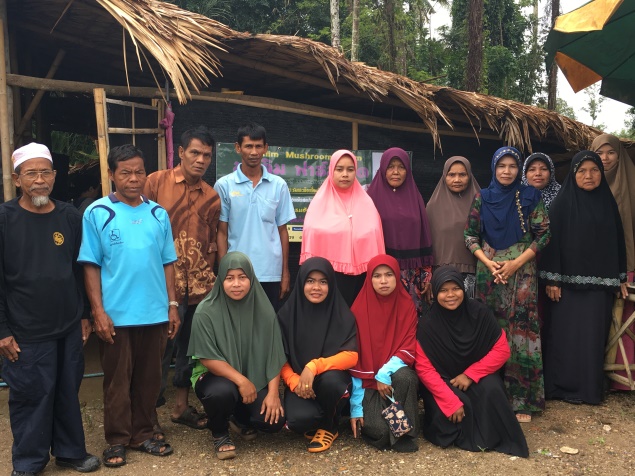 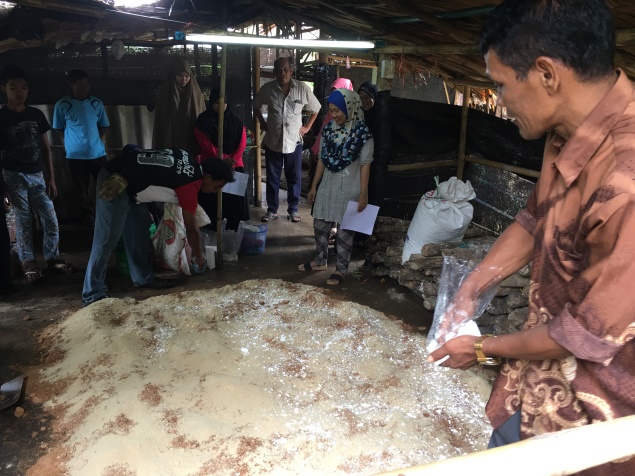 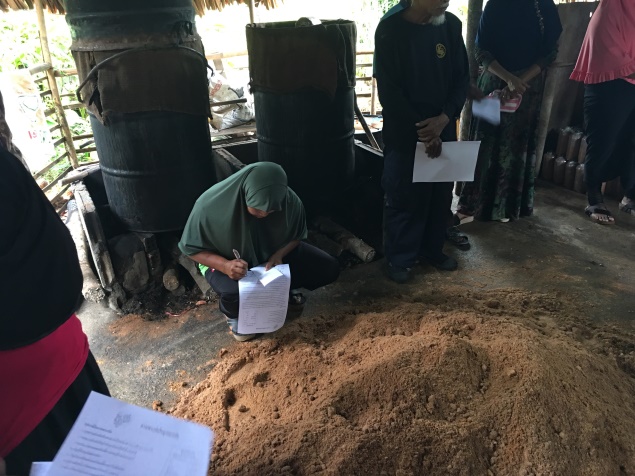 